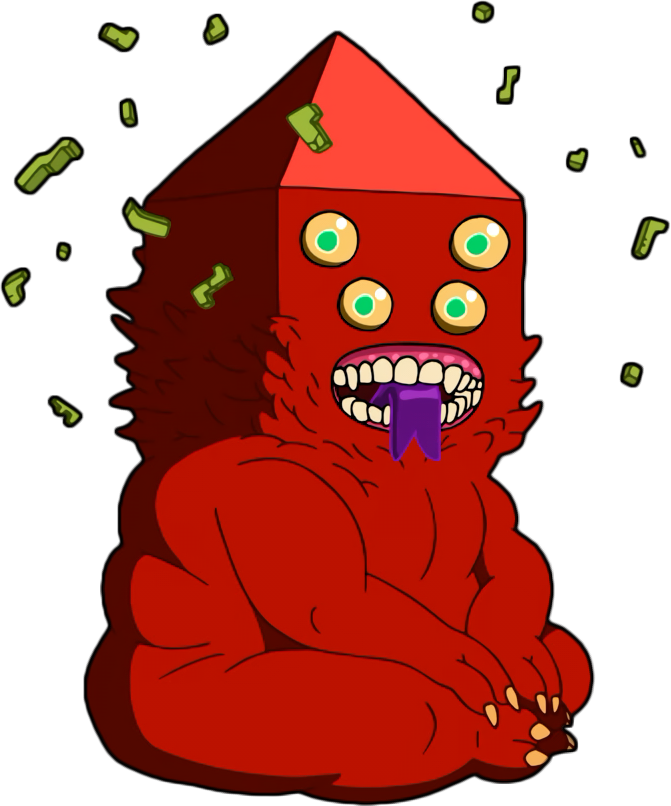 								   _							           „-“;/::”-„,							      „-“’;;;;/::::::::’”-„							  „-“;;;;;;;/:::::::::::::::”-„						          „-“;;;;;;;;;;/:::::::::::::::::::::”-„						      „-“;;;;;;;;;;;;;/:::::::::::::::::::::::::::”-„						 „-“;;;;;;;;;;;;;;;;/::::::::::::::::::::::::::::::::::”-„					         „-“;;;;;;;;;;;;;;;;;;;/::::::::::::::::::::::::::::::::::::::::”-„					    „-“;;;;;;;;;;;;;;;;;;;;;;;/:::::::::::::::::::::::::::::::::::::::::::::”-„				            „-“;;;;;;;;;;;;;;;;;;;;;;;;;;/::::::::::::::::::::::::::::::::::::::::::::::::::::”-„				       „-“;;;;;;;;;;;;;;;;;;;;;;;;;;;;;;/::::::::::::::::::::::::::::::::::::::::::::::::::::::::::”-„				 „~”;;;;;;;;;;;;;;;;;;;;;;;;;;;;;;;;;/’::::::::::::::::::::::::::::::::::::::::::::::::::::::::::::::::”-„			         „~”;;;;;;;;;;;;;;;;;;;;;;;;;;;;;;;;;;;;;/::::::::::::::::::::::::::::::::::::::::::::::::::::::::::::::::::::::”-„			    „-“;;;;;;;;;;;;;;;;;;;;;;;;;;;;;;;;;;;;;;;;;/:::::::::::::::::::::::::::::::::::::::::::::::::::::::::::::::::::::::::::::”-„			„-“;;;;;;;;;;;;;;;;;;;;;;;;;;;;;;;;;;;;;;;;;;;/::::::::::::::::::::::::::::::::::::::::::::::::::::::::::::::::::::::::::::::::::::”-„		        „-“;;;;;;;;;;;;;;;;;;;;;;;;;;;;;;;;;;;;;;;;;;__/¸¸¸¸¸¸_____:::::::::::::::::::::::::::::::::::::::::::::::::::::::::::::::::::::::::”-„		   „-“’;;;;;;;;;___¸„„„„----~~~**”””¯¯¯;;;;;|:::::::::::::::::::¯¯¯¯¯¯¯””””””******~~~~-------------„„„„„„„„¸¸¸¸¸¸___”-„_		  /”””””¯¯¯;;;;;;;;;;;;;;;;;;;;;;;;;;;;;;;;;;;;;;;;;|’:::::::::::::::::::::::::::::::::::::::::::::::::::::::::::::::::::::::::::::::::::::::::::::::::::’|		 |;;;;;;;;;;;;;;;;;;;;;;;;;;;;;;;;;;;;;;;;;;;;;;;;;;;;;;|:::::::::::::¸„-~*”””*~„¸::::::::::::::::::::::::::::::::::::::::::::::::_¸„„„„„¸_:::::::::::|		 |;;;;;;;;;;;;;;;;;;;;;;;;;;;;;;;;;;;;;;;;;;;;;;;;;;;;;;|:::::::::::/’ . . .__ . . . ‘\,::::::::::::::::::::::::::::::::::::::::¸-“ . . . . . . .”-„:::::::|		 |;;;;;;;;;;;;;;;;;;;;;;;;;;;;;;;;;;;;;;;;;;;;;;;;;;;;;;|:::::::::ƒ . .¸-“::::’\ . . . .|::::::::::::::::::::::::::::::::::::::ƒ . . ,-~~-¸ . . . \::::::|	          ¸„„/;;;;;;;;;;;;;;;;;;;;;;;;;;;;;;;;;;;;;;;;;;;;;;;;;;;;;;|:::::::::’\ . .‘-,:::::¸/ . . . ./:::::::::::::::::::::::::::::::::::::| . . (:::::::::) . . . ./:::::|	         “\,;;|;;;;;;;;;;;;;;;;;;;;;;;;;;;;;;;;;;;;;;;;;;;;;;;;;;;;;;|::::::::::”-„ . .¯¯ . . . .,/:::::::::::::::::::::::::::::::::::::::\, . . “~-~” . . . /”::::::|	            “\,;;;;;;;;;;;;;;;;;;;;;;;;;;;;;;;;;;;;;;;;;;;;;;;;;;;;;;|::::::::::::::¯”~----~*”:::::::::::::::::::::::::::::::::::::::::::¯”~„„¸__¸„„~”:::::::::|		/;;;;;;;;;;;;;;;;;;;;;;;;;;;;;;;;;;;;;;;;;;;;;;;;;;;;;;;|::::::::::::::::::::::::::::::_¸„„„¸¸_::::::::::::::::::::::::::::::__:::::::::::::::::::::::::|’            ¸„„„„„„-~”’;;;;;;;;;;;;;;;;;;;;;;;;;;;;;;;;;;;;;;;;;;;;;;;;;;;;;;;;|::::::::::::::::::::::::::¸-“ . . . . . .”-„::::::::::::::::::::„~“ . . .¯”~„::::::::::::::::::|            \,;;;;;;;;;;;;;;;;;;;;;;_;;;;;;;;;;;;;;;;;;;;;;;;;;;;;;;;;;;;;;;;;;;;|:::::::::::::::::::::::::/ . . ¸~””-„ . . .’\:::::::::::::::::/ . .¸„---„ . . .”\,:::::::::::::::|	 “~-„_;;;;;;;;;;;;;\;;¯”-„„„¸¸;;;;;;;;;;;;;;;;;;;;;;;;;;;;;;;;;;|::::::::::::::::::::::::| . . .\::::::/ . . . |’:::::::::::::::|’ . .(:::::::) . . . |::::::::::::::|’	 \”*~„_);;;;;;;;;;;;’\,;;;;;”;;;;;;;;;;;;;;;;;;;;;;;;;;;;;;;;;;<,””*~--::::::::::::::::::\, . . ¯”¯ . . . /’:::::::::::::::::\ . . “~-~” . . . /:::::::::::::::|	  “-„;;;;¯”~--„¸;;;;;;”-„;;;;;;;;;;;;;;;;;;;;;;;;;;;;;”~-„„_„:::::”-„¸::::::::::::::::::::¯”~-„„„„-~”:::::::::::::::::::::”~„_ . . _¸„~”::::::::::::::::|	       “-„¸;;;;;;;;;;;;;;;;;;;;;;;;;;;;;;;;;;;;;;;;;\,;;;;;;;;;;;;;;\,::¸::::”:::::::::::::::::::::::::::::::::::::________::::::::::¯¯::::::::::::::::::::::::”~*””)	      _¸„/’;;;;;;;;;;;;;;;;;;;;;;;;;;;;;,;;;;;;;;;;;;;”-„¸|;;;;;;;;;;’\|::::::::::::::::::::::::_„„-~**”””¯¯ : : : : : : : : :¯¯”””*~-„¸:::::::::::::::::::::::::::,/’	  (“¸;;;;;;;;;;;;;;;;;-¸---~~;;;;;;”--\„¸;;;;;;;;;;;;;;;;\,;:::::::;;\:::::::::::::::::::„-“ _ : ¸-„¸¸„-“”~„¸~””””-¸ :„„---„¸ : : : : :”~„:::::::::::::::::::„/”	     “~¸„¸_;;;;;;;;;;;’\,;;;;;;;;;;;;;;;;;;¯”~----;;;;;;;;”-„::::¸:::”::::::¸::::::::ƒ”*\”  “\/    |        |         \/’        |-“¯¯\¸„¸ : \,::::::::::::::::|’	       („¸;;;;;;;;,---,_;;¯;;;;;;;;;;;;;;;;;;;;;;;;;;;;;,;;;::::¯””’\,::::::::::\,:::::|\_  |\   |„„„„/\„„„„„-“-„__¸„|„„¸¸¸¸„,|      /   )”\,-|:::::::::::~--|-~)	   _„-~””~-;;;;;’\;;;;;;;;;;;;;;;;;;;;;;;;;;;;;;;;;;;;;;;\,;;:::::::::”-:::::|,::::::::\;;;¯;;”-“;;;;;;;/’ ¸-“\, ; ; ; ; ; ; ; ; \;;\„„/’--“~„~-/:::::::::::::::::¸-“	(‘;;;;;;;;;;;;;;;;;;;;;;;;;;;;;;;;;;;;;\;;;;;;;;¯”*~------“~-|:::’-,:::::::::’\,::::::::\;,/”¯/”~--¸/ ; ; ; \, ; ; ; ; ; ; ; ; ;|„¸--(“””\ |’¸ƒ::::::::::::::::(“  _„„¸	 ¯¯””*\,;;””*~-----;;;;;;;;;;;;;;;’\,;;;;;;;;;;;;;;;;;;;;;;;;;\::::”-„|::::::::::::::::::’\„¸|,     |  ¯”|”  | ; ; ; ; ; ; ; ; ; |  |   / ,/-“,/”:::::::::::-~~”~”:::,/	      _„/”~-;;;;;;;;;;;;;;;;;;;;;;;;;;;;”-„;;;;;;;;;;;;\;;;:::::::::::::::’\,:::::::::::::::::::¯~---“~--“_| ; ; ; ; ; ; ; ; ; ;|/’--/’”-~”::::::-~*””\::::::::::¸/”	  (“¸_;;;;;;;;;;;;;;;;;;;;-,,___;;;;;;;;;;;;;;;;;;_¸„„\„„„¸¸_::::::::::::”~-::::::::::::::::::::::¯””*~| ; ; ; ;/\ ; ; ; ; |*””¯:::::::¸„--~-„:::”::-----,/”	       ¯”\,---;;;;;;;;;;””¯;;;;;;;;;;;;;::::::::::¯::::::::::::::”>------„„¸_:::~~-„¸:::-„:::::::::_:::| ; ; ; /:::\ ; ; ; |,/’_„„::::::::::::::/:::::::::::ƒ		\,;;_;;;;;;;;;;;;;;;::::::::::::::::::::::::::::::::::::::::::::::::::::::::::::::”~„:”-„¸::::::¯”\ ; ;,/’:::::’\„ ; ;|*”::::::::::::::::-“:::¸„--~*”	            „/”;;;;;;;;;;;;::::::::::::::::::::::::::--~*”””¯¯¯¯””**~-„:::::::::::--„_:::::::::¯:::::::::””’\,::::::::”¯”*”::::::::::::::::::::::/”	        „/”’;;;;;;;;;;;::::::::::::::::::::::::::::::::::::::::::::::::::::::::::¯”-„¸::::::::::”-„¸::::::::::::::::::::::::::::::::::::::::::::::::::::::/”	       /;;;;;;;;;;;;;:::::::::::::::::::::::::::::::::::::::::::::::::::::::::::::::::::”-„:::::::::::’\*~--„::::::::::::::::::::::::::::::::::::::\,:::::¯”-„¸	     ƒ;;;;;;;;;;;;;::::::::::::::::::::::::::::::::::::::::::::::::::::::::::::::::::::::::”-„:::::::::’\::::::::::::::::::::::::\,:::::::::::::::::::\,:::::::::”-„	    |’;;;;;;;;;;;;;:::::::::::::::::::::::::::::::::::::::::::::::::::::::::::::::::::::::::::::”\,:::::::::::::::::::::::::::::::::\::::::::::::::::::::\::::::::::::\,	    |;;;;;;;;;;;;;;;::::::::::::::::::::::::\::::::::::::::::::::::::::::::::::::::::::::::::::::::’\,:::::::::::::::::::::::::::::::\::::::::::::::::::::|,:::::::::::’|	    |;;;;;;;;;;;;;;;;::::::::::::::::::::::::\:::::::::::::::::::::::::::::::::::::::::::::::::::::::’\:::::::::::::::::::::::::::::::|::::::::::::::::::::|:::::::::::/’	    \;;;;;;;;;;;;;;;;;::::::::::::::::::::::::\::::::::::::::::::::::::::::::::::::::::::::::::::::::::’\:::::::::::::::::::::::::::::|:::::::::::::::::::|’:::::::::::¯”~„	  ¸„-“;;;;;;;;;;;;;;;;;;:::::::::::::::::::::::\::::::::::::::::::::::::::::::::::::::::::::::::::::::::\::::::::::::::::::::::::::::/:::::::::::::::::::/::::::::::::::::::”~„	/’;;;;;;;;;;;;¯”~-„_;;;;;:::::::::::::::::::::\:::::::::::::::::::::::::::::::::::::::::::::::::::::::|:::::::::::::::::::::::::::/:::::::::::::::::/’;;::::::::::::::::::::::”\„           ƒ;;;;;;;;;;;:::::::::::::¯”~-„¸::::::::::::::::::\:::::::::::::::::::::::::::::::::::::::::::::::::::::|’::::::::::::::::::::::::,/:::::::::::::::::/;;;;;::::::::::::::::::::::::’\          |’;;;;;;;;;;;::::::::::::::::::::::¯”~„_::::::::::::\,:::::::::::::::::::::::::::::::::::::::::::::::::::|”*~-„::::::::::::::::/’::::::::::::::::-“’\,;;;¸„-::::::::::::::::::::::’|          |;;;;;;;;;;;:::::::::::::::::::::::::::::::::::::::::::::\,:::::::::::::::::::::::::::::::::::::::::::::::::|:::::::¯”~-„:::::::::::::::::::::::::::::::\,-“::::::::::::::::::::::::::|          |;;;;;;;;;;;:::::::::::::::::::::::::::::::::::::::::::::::’\,::::::::::::::::::::::::::::::::::::::::::::::::::::::::::::::¯”~„:::::::::::::::::::::::/’:::::::::::::::::::::::::::::,|           \;;;;;;;;;;:::::::::::::::::::::::::::::::::::::::::::::::::;\„::::::::::::::::::::::,-:::::::::::::::::::::::::::::::::::::::::::”~„:::::::::::::::/’:::::::::::::::::::::::::::::::ƒ	\;;;;;;;;;::::::::::::::::::::::::::::::::::::::::::::::::::;;’\,::::::::::::::::::|::::::::::::::::::::::::::::::::::::::::::::::::::”~„:::::::::|::::::::::::::::::::::::::::::::|¸	/;;;;;;;;;;;::::::::::::::::::::::::::::::::::::::::::::::::::;;;;”~„_:::::::::::’\,::::::::::::::::::::::::::::::::::::::::::::::::::::¯”~-„,|:::::::::::::::::::::::::::::::/;;”*~-„          /”;;;;;;;;;;;;;__::::::::::::::::::::::__:::::::::::::::::::::;;;;;;;;;”~-„_:::::::::::::::::::::::::::::::::::::::::::::::::::::::::::::::::::¯”~„::::::::::::::::::::::”-|,::::::::::”~„       /”;;;;;;;;;;;;;;::::::¯””**~~~~**”¯::::::__:::::::::::::_„„----~~~~~”~-----„„„___:::::::::::::::::::::::::::::::::::::::::::::::::::::::”-„¸::::::::::::::::::::’\,:::::::::::::\,     /’;;;;;;;;;;;;;;;:::::::::::::::::::::::_„--~*”¯:::::::_„-~”¯:::::::::::::::::::::::::::::::::::::::¯¯””””*~~----„¸_::::::::::::::::::::--\_::::::::::’\,:::::::::”~/¸::::::’\:::::::::::::\,   ƒ;;;;;;;;;;;;;;;;;:::::::::::::_¸„-~”:::::::::::::::::~”::::::::::::::::::::::::::::::::::::::::::::::::::::::::::::::::::::::::¯”~„::::::::::::::::::¯”~„::::::::\,:::::::::::’\,::::::\,::::::::::::|   |;;;;;;;;;;;;;;;;;;:::::::::::-“::::::::::::::::::::::::::::::::::::::::::::::::::::::::::::::::::::::::::::::::::::::::::::::::::::::::::::”~-„_:::::::::::::::::\,:::::::’\,:::::::::::’\:::::’|::::::::::::|   |;;;;;;;;;;;;;;;;;;:::::::::::::::::::::::::::::::::::::::::::::::::::::::::::::::::::::::::::::::::::::::::::::::::::::::::::::::::::::::::::::::::¯”~¸:::::::::::::\::::(“¯\,::::::¸„„„|::_,|:::::::::::ƒ   \;;;;;;;;;;;;;;;;;;::::::::::::::::::::::::::::::::::::::::::::::::::::::::::::::::::::::::::::::::::::::::::::::::::::::::::::::::::::::::-„::::::::::::”-„:::::::¸„„„\„„„’\ . \;;;;;;;\ .\;;| .)-¸::::::„/”    \;;;;;;;;;;;;;;;;;;::::::::::::::::::::::::::::::::::::::::::::::::::::::::::::::::::::::::::::::::::::::::::::::::::::::::::::::::::::::::::\,:::::::::::::”~--„\ . .\::::::”~””~-¸;’\,| ;|/’;;;\,¸~”     ‘\,;;;;;;;;;;;;;;;;:::::::::::::::::::::::::::::::::::::::::::::::::::::::::::::::::::::::::::::::::::::::::::::::::::::::::::::::::::::::::::|:::::::::::::::::::::’\, |::::::::::::::„)-„¸;;;;;;;;/|”       ‘\;;;;;;;;;;;;;;;;;:::::::::::::::::::::::::::::::::::::::::::::::::::::::::::::::::::::::::::::::::::::::::::::::::::::::::::::::::::::::::/:::::::::::::::::|:::::¯:::::::::::::( . . .,);;;;\~„         “\;;;;;;;;;;;;;;;;;;:::::::::::::::::::::::::::::::::::::::::::::::::::::::::::::::::::::::::::::::::::::::::::::::::::::::::::::::::::,/:::::::::::::::::::|:::::::::::::***~--„*”¯;;;;;;;;)„’\            “-„;;;;;;;;;;;;;;;;;;;;;;:::::::::::::::::::::::::::::::::::::::::::::::::::::::::::::::::::::::::::::::::::::::::::::::::::::::::/’:::::::::::::::::::::::::::::::::::::::¸~”¯”~¸„---~*””¯	   “~„_;;;;;;;;;;;;;;;;;;;;;;;;;;;;;;;:::::::::::::::::::::::::::::::::::::::::::::::::::::::::::::::::::::::::::::::::::::::::::::::::::::::::::;;;;;;;;;;::::::::::::::’\„„„„-“/’	          ¯”~--„„_;;;;;;;;;;;;;;;;;;;;;;;;;;;;;;;;;;;;;;;;;;;::::::::::::::::::::::::;;;;;;::::::::::::::::::::::::::::::::::::::::::::;;;;;;;_„--„_;;;;;;;;;;;;;;;;_„-~”		          ¯”””**~~---„„__;;;;;;;;;;;;;;;;;;;;;;;;;;;;;;;;;;;;;;;;;;;;;;;;;;::::::::::::::::::::::::::;;;;;;;;;;;;;;_„„-~”¯         ¯”**~~~*”				       ¯¯””**~~-----------~*”¯”~-„„__;;;;;;;;;;;;;;;;;;;;;;;;;;;;;;;;;;_„„--~*”								¯¯¯””””**~~~~~~**”¯